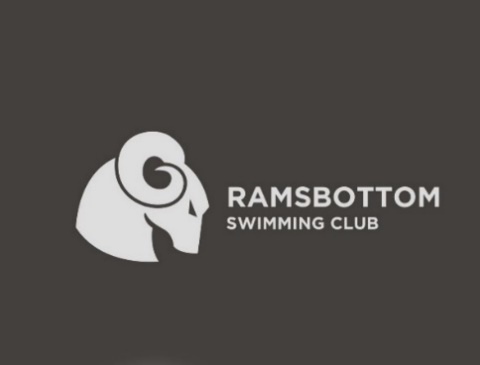 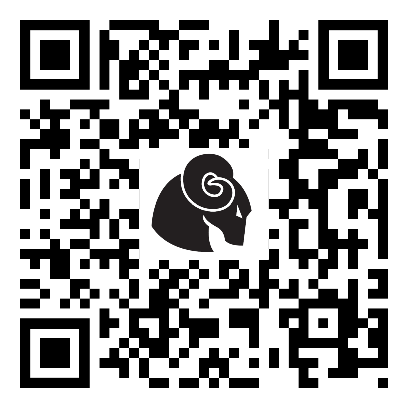 Welcome to Ramsbottom’s June summer splash swim meet. Heat order & results The live heat sheets & race results are published online, QR code is above. The results will also be placed on the viewing balcony wall. This link will not be live until we have uploaded the meet files on the day.MedalsMedals will be handed out during the gala. When the results for each event are published, your child can collect their medals from the medal desk on pool side. Medals are awarded for the top 3 in each age category.  Warm up start timesSaturday 17th amRamsbottom 	  - 11:15 Boys		  - 11:30Girls 12 & under - 11:45Girls 13 & over    - 12:00pmStart time 	  - 12:20Est finish time      - 14:50Saturday 17th pmBoys 		  - 15:15Girls 12 & under - 15:30Girls 13 & over    - 15:45Start time 	  - 16:05Est finish 	  - 18:45  Sunday 18th amRamsbottom 	  - 11:15 Boys		  - 11:30Girls 12 & under - 11:45Girls 13 & over    - 12:00pmStart time 	  - 12:20Est finish time      - 14:50Sunday 18th pmBoys 		  - 15:15Girls 12 & under - 15:30Girls 13 & over    - 15:45Start time 	  - 16:05Est finish 	  - 18:45  	Programme A full program of entries has been produced and sent with this document. Please check and make us aware of any corrections directly by emailing rammyasc@outlook.com. Additional poolside entries are not permitted. ParkingThere is a large leisure centre car park that should accommodate all attendees. This is a pay and display car park until 6pm. Spectators The leisure centre holds seating for over 250 spectators + additional standing room. The cost per session is £4 per adult. 